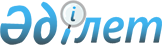 О внесении изменений в решение акима Бегалинского сельского округа Кобдинского района от 14 июля 2011 года № 8 "О наименовании улиц села Калиновка"Решение акима Бегалинского сельского округа Кобдинского района Актюбинской области от 21 декабря 2017 года № 21. Зарегистрировано Департаментом юстиции Актюбинской области 27 декабря 2017 года № 5774
      В соответствии со статьей 35 Закона Республики Казахстан от 23 января 2001 года "О местном государственном управлении и самоуправлении в Республике Казахстан", Конституционным Законом Республики Казахстан от 3 июля 2013 года "О внесении изменений и дополнений в Конституционный закон Республики Казахстан и в некоторые законодательные акты Республики Казахстан по вопросам исключения противоречий, пробелов, коллизий между нормами права различных законодательных актов и норм, способствующих совершению коррупционных правонарушений" и статьей 50 Закона Республики Казахстан от 6 апреля 2016 года "О правовых актах", аким Бегалинского сельского округа Кобдинского района РЕШИЛ:
      1. Внести в решение акима Бегалинского сельского округа Кобдинского района от 14 июля 2011 года № 8 "О наименовании улиц села Калиновка" (зарегистрированное в реестре государственной регистрации нормативных правовых актов за № 3-7-121, опубликованное 7 декабря 2017 года) следующие изменения:
      в реквизитах, заголовке и по тексту решения на казахском языке слова "селосының", "селолық" заменить словами "ауылының", "ауылдық";
      преамбулу указанного решения изложить в следующей новой редакции:
      "В соответствии с пунктом 2 статьи 35 Закона Республики Казахстан от 23 января 2001 года "О местном государственном управлении и самоуправлении в Республике Казахстан", подпунктом 4) статьи 14 Закона Республики Казахстан от 8 декабря 1993 года "Об административно-территориальном устройстве Республики Казахстан" и на основании протокола конференции жителей Бегалинского сельского округа от 31 мая 2011 года № 1, аким Бегалинского сельского округа Кобдинского района РЕШИЛ:".
      2. Настоящее решение вводится в действие по истечении десяти календарных дней после дня его первого официального опубликования.
					© 2012. РГП на ПХВ «Институт законодательства и правовой информации Республики Казахстан» Министерства юстиции Республики Казахстан
				
      Аким Бегалинского сельского округа 

Ю. Утянов
